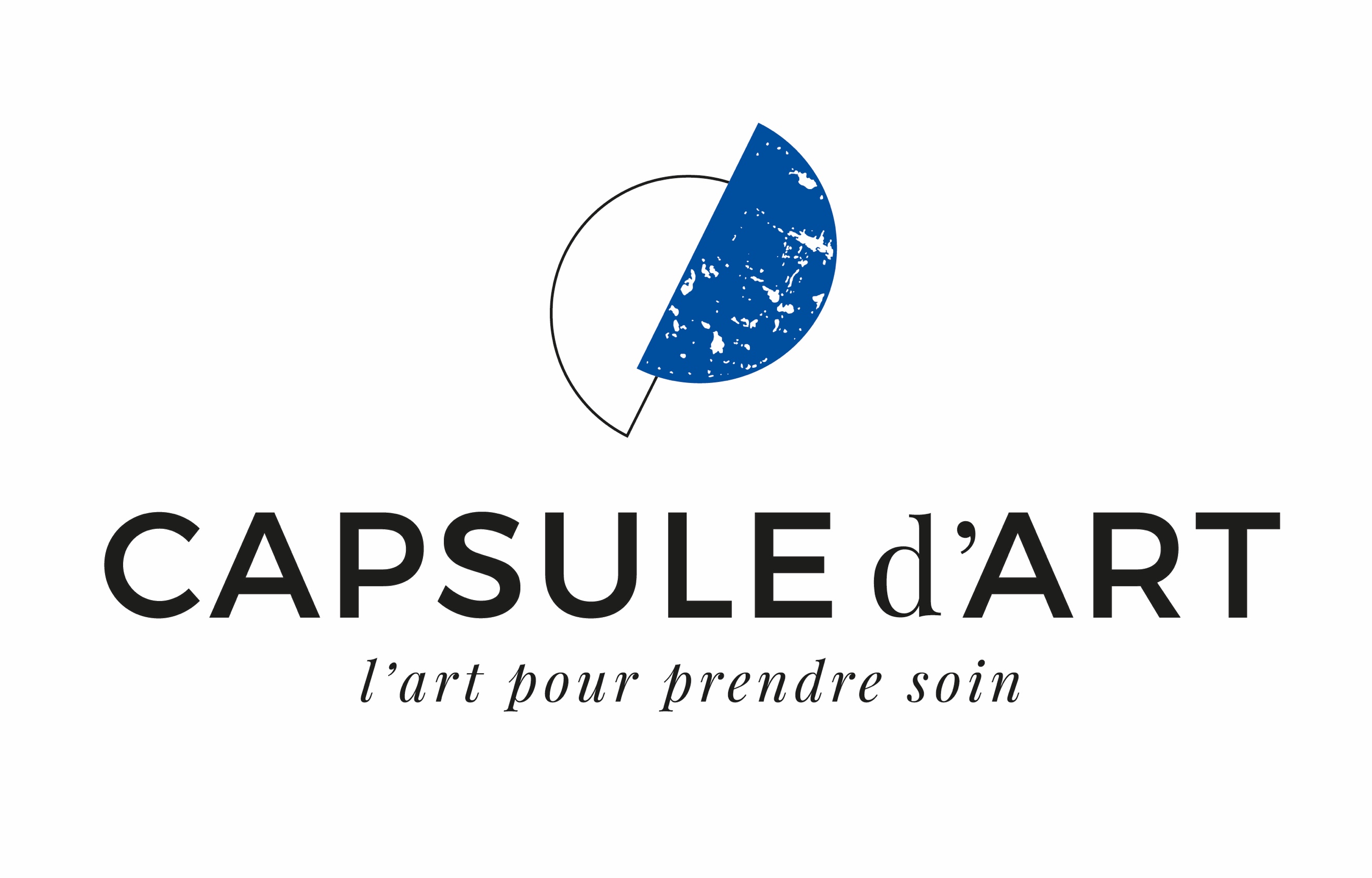 DOSSIER DE DEMANDE DE SOUTIEN FINANCIERPRÉAMBULECe dossier de demande de soutien est à remplir avec soin par toute personne ou entité (artiste, structure ou association) sollicitant un soutien financier du fonds de dotation Capsule d’Art, en vue de concevoir ou de développer un projet alliant l’art et le soin.Pour être sélectionné et bénéficier d’une aide financière, le projet présenté devra respecter les objectifs statutaires du Fonds de dotation Capsule d’art, à savoir : concerner une action d’intérêt général à caractère social et culturel, destinée à proposer des ateliers à médiation artistique, à créer des projets de rencontres avec les œuvres d’art dans le cadre de projets soignants, en faveur des personnes vulnérables, en raison de leur état de santé, ou de leur situation sociale. Les sollicitations qui ne s’inscrivent pas dans cette démarche seront écartées de la sélection préalable des dossiers.I. PRESENTATION DU PORTEUR DE PROJETDésignation :Coordonnées : Adresse du siège social :Téléphone : 					Mobile :			E-mail :Site web :Coordonnées du Président :Nom :						Prénom :Téléphone : E-mail :Mobile :Coordonnées de la personne en charge du dossier :Nom : 						Prénom : Téléphone : 					Mobile : 			E-mail :Date de création de l’association/structure porteuse (inscription au JO ou autre) : Effectif (salariés/bénévoles et administratif/artistique) :Objet social de l’association/structure porteuse (selon les statuts) :Activité́(s) principale(s) de l’association/structure porteuse :II. BUDGET DE L’ASSOCIATION OU DE L’ENTITEBudget de l’année précédente (prévisionnel/réalisé) :Budget prévisionnel de l’année en cours :Nature des recettes (% cotisations, subventions, dons) :Part des dépenses de fonctionnement dans le budget (salaires, charges, services) : Budgets à joindre au dossier.III. PRESENTATION DU PROJET POUR LEQUEL LE FONDS DE DOTATION CAPSULE D’ART EST SOLLICITEDescription synthétique du projet :Description complète du projet à joindre au dossier.Objectifs du projet :Coordonnées du responsable du projet :Nom : 							Prénom : Téléphone : 						Mobile 		E-mail :Calendrier de réalisation, le cas échéant :Public visé : IV. BUDGET PREVISIONNEL DU PROJETMontant du budget :Part d’autofinancement, le cas échéant : Les autres partenaires sollicités :Montant de la subvention demandée au Fonds de dotation Capsule d’art :Affectation précise de la subvention :Le financement porte sur des actions et ne peut, en aucun cas, concerner des salaires, uniquement des frais de communication, des frais de fonctionnement quotidien ou des consommables.V. MODALITÉS POUR LE DÉPÔT DU DOSSIERPièces complémentaires à joindre obligatoirement au dossier :Rapport d’activité de l’exercice précédent de la structure porteuseBilan financier de l’exercice précédentCopie des statutsCopie de la déclaration au Journal OfficielComposition du Conseil d’administrationDescriptif complet du projetEnvoi du dossier :Le dossier doit être transmis, accompagné des annexes demandées, par mail ou par voie postale, à l’adresse suivante :Fonds de dotation Capsule d’Art36, place Bellecour69002 LYONUn double du dossier doit également être adressé par e-mail à : contact@capsuledart.comPour toutes questions sur la préparation de ce dossier, vous pouvez contacter : Delphine PochTéléphone : 06 61 64 10 05E-mail : delphine.poch@capsuledart.com